От 20.02.2012 № 87В соответствии с Программой реформирования муниципальных финансов Починковского муниципального района, утверждённой постановлением главы местного самоуправления района от 24 июля 2008 года № 38, постановлением администрации Починковского муниципального района от 16 октября 2008 года № 55-п «Об утверждении порядка оценки соответствия качества фактически предоставляемых бюджетных услуг стандартам качества бюджетных услуг, предоставляемых за счёт средств районного бюджета населению Починковского муниципального района», в целях эффективности использования бюджетных средств, улучшения качества предоставления муниципальных услугп о с т а н о в л я ю:1. Утвердить стандарты качества предоставления муниципальных (бюджетных) услуг в сфере образования (Приложение).2. Управлению образования администрации Починковского муниципального района, обеспечить контроль за соблюдением муниципальными образовательными учреждениями требований, установленных в стандартах качества предоставления муниципальных (бюджетных) услуг.3. Контроль за исполнением настоящего постановления возложить на заместителя главы администрации Починковского муниципального района, начальника управления образования А.Ю. Ярмаркова.Глава администрации района                                                                                                               В.И.БацинПРИЛОЖЕНИЕк постановлению главыадминистрации Починковскогомуниципального районаот 20.02.2012 года № 87-пСтандарты качества предоставления муниципальных (бюджетных) услугв сфере образования1. Стандарты качества предоставления муниципальных (бюджетных) услуг в сфере образования распространяются на муниципальные (бюджетные) услуги, предоставляемые населению Починковского муниципального района муниципальными бюджетными образовательными учреждениями, оплачиваемые (финансируемые) из средств бюджета района и устанавливают основные требования, определяющие качество предоставления услуг в области образования, в том числе:- предоставление общедоступного и бесплатного дошкольного образования дошкольными образовательными учреждениями, а также общеобразовательными учреждениями, содержание детей в дошкольных образовательных учреждениях и общеобразовательных учреждениях; - предоставление общедоступного и бесплатного начального общего, основного общего, среднего (полного) общего образования в общеобразовательных учреждениях;- предоставление дополнительного образования в дошкольных образовательных учреждениях, общеобразовательных учреждениях и учреждениях дополнительного образования;- организация отдыха детей в каникулярное время в общеобразовательных учреждениях и учреждениях дополнительного образования.2. Разработчиком стандартов качества предоставления муниципальных (бюджетных) услуг и главным распорядителем бюджета Починковского муниципального района, в компетенцию которого входит организация предоставления муниципальных (бюджетных) услуг в муниципальных образовательных учреждениях, является управление образования администрации Починковского муниципального района.3. Нормативные правовые акты, регулирующие предоставление муниципальных (бюджетных) услуг в сфере образования:- Конституция Российской Федерации, принятая всенародным голосованием 12 декабря 1993 года;- Конвенция о правах ребенка, одобренная Генеральной Ассамблеей ООН от 20 ноября 1989 года;- Федеральный закон от 2 мая 2006 года № 59-ФЗ «О порядке рассмотрения обращений граждан Российской Федерации»;- Закон Российской Федерации от 27.07.2010 № 210-ФЗ «Об организации предоставления государственных и муниципальных услуг»;- Закон Российской Федерации от 06.10.2003 №131 - ФЗ «Об общих принципах организации местного самоуправления»;- Федеральный закон от 24 июля 1998 года № 124-ФЗ «Об основных гарантиях прав ребенка в Российской Федерации»;- Закон Российской Федерации от 10.07.1992 № 3266-1 «Об образовании» (с изменениями и дополнениями);- Закон Российской Федерации от 07.02.1992 № 2300-1 «О защите прав потребителей» (с изменениями и дополнениями);- Федеральный закон Российской Федерации от 30.03.1999г. №52-ФЗ "О санитарно-эпидемиологическом благополучии населения", с изменениями;- Федеральный закон Российской Федерации от 24.06.1999г. N 120-ФЗ "Об основах системы профилактики безнадзорности и правонарушений несовершеннолетних", с изменениями;- Санитарно-эпидемиологические правила СП 2.4.4.969-00 «Гигиенические требования к устройству, содержанию и организации режима в оздоровительных учреждениях с дневным пребыванием детей в период каникул», утвержденные 04.10.2000 Главным государственным санитарным врачом Российской Федерации;- Постановление Правительства Российской Федерации от 19.03.2001 № 196 «Об утверждении Типового положения об общеобразовательном учреждении» (с изменениями и дополнениями);- Постановление Правительства Российской Федерации от 12 сентября 2008 года № 666 «Об утверждении Типового положения о дошкольном образовательном учреждении»;- Постановление Правительства Российской Федерации от 12.03.1997 № 288  «Об утверждении Типового положения о специальном (коррекционном) образовательном учреждении для обучающихся, воспитанников с ограниченными возможностями здоровья» (с изменениями и дополнениями);- Постановление Правительства Российской Федерации от 07.03.1995 № 233 «Об утверждении Типового положения об образовательном учреждении дополнительного образования детей».4. Требования к качеству муниципальной (бюджетной) услуги, закрепляемой стандартом4.1. Наличие и качество документов образовательного учреждения, в соответствии с которыми оказывается муниципальная (бюджетная) услуга;4.2. Условия реализации муниципальной (бюджетной) услуги;4.3. Укомплектованность образовательного учреждения специалистами и их квалификация;4.4. Специальное техническое оснащение образовательного учреждения;4.5. Требования к предоставлению информации; 4.6. Требования к организации медицинского обслуживания;4.7. Требования к организации питания;4.8. Доступность и качество образования.5. Ответственность за нарушение требований стандарта качества предоставления муниципальной (бюджетной) услуги несут руководители образовательных учреждений в соответствии с требованиями законодательства. 6. В настоящих стандартах качества предоставления муниципальных (бюджетных) услуг используются следующие понятия и термины:- стандарт на услугу - стандарт, устанавливающий требования, которым должна удовлетворять услуга с тем, чтобы обеспечить соответствие ее назначению;- качество услуги - совокупность характеристик услуги, определяющих ее способность удовлетворять установленные или предполагаемые потребности потребителя;- качество обслуживания - совокупность характеристик процесса и условий обслуживания, обеспечивающих удовлетворение установленных или предполагаемых потребностей потребителя;- свойство услуги (обслуживания) - объективная особенность услуги (обслуживания), которая проявляется при ее оказании и потреблении (его осуществлении);- показатель качества услуги (обслуживания) - количественная характеристика одного или нескольких свойств услуги (обслуживания), составляющих ее (его) качество;- уровень качества услуги (обслуживания) - относительная характеристика качества услуги (обслуживания), основанная на сравнении фактических значений показателей ее (его) качества с нормативными значениями этих показателей.	7. Стандарты качества предоставления муниципальных (бюджетных) услуг: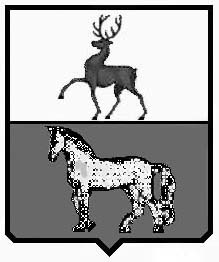 АДМИНИСТРАЦИЯ ПОЧИНКОВСКОГО МУНИЦИПАЛЬНОГО РАЙОНАНИЖЕГОРОДСКОЙ ОБЛАСТИПОСТАНОВЛЕНИЕОб утверждении стандартов качества предоставления муниципальных (бюджетных) услуг в сфере образованияНаправлено:в управление образования – 2 экз.руководителям образовательных учреждений – 38 экз.в дело – 3 экз.Муниципальная (бюджетная услуга) Потенциальный потребительСтандарты качества (характеристика услуги, затраты времени (объем), условия, описание услуги), включающие количественные параметры оценки конечного результатаИсточник информации, периодичность ее представления и обновления 1.Предоставление общедоступного и бесплатного дошкольного образования Дети дошкольного возраста I. Общие показатели функционирования 1.1. Нормативно-правовое регулирование деятельности:- наличие учредительных документов: устава, локальных актов, документов, отражающих право собственности на имущество (здания, помещения) и землю; договора с родителями;- наличие лицензии на осуществление образовательной деятельности;- лицензии на осуществление медицинской деятельности (договора с учреждением здравоохранения)1.2. Контроль надзорных органов:- уровень санитарно-гигиенической защищенности детей (соответствие условий образовательного процесса требованиям Роспотребнадзора);- уровень соответствия условий образовательного процесса требованиям Госпожнадзора.1.3. Наличие органов государственно - общественно управления образовательного учреждения.1.4. Наличие информации о деятельности образовательного учреждения для родителей и воспитанников.II. Условия обучения и воспитания: 2.1. Сохранение и поддержание здоровья детей:- уровень травматизма обучающихся во время образовательного процесса (количество случаев);- наличие положительной динамики по уменьшению случаев заболевания и количества пропусков по болезни.2.2. Укомплектованность кадрами:- общий уровень укомплектованности кадрами (педагогические и иные работники) - 100%;- доля педагогических кадров с высшим профессиональным образованием – не менее 43% от общего числа педагогов;- доля педагогов, прошедших курсовую переподготовку не менее 1 раза в пять лет - не менее 50%;- доля аттестованных педагогических работников - 100%.III. Доступность образования и качество обучения:- охват детей дошкольным образованием – не менее 65 %;- посещаемость детей – не менее 70 %.Управление образования, образовательные учреждения.Один раз в год.2.Предоставление общедоступного и бесплатного начального общего образования по основным общеобразовательным программамДети школьного возраста I. Общие показатели функционирования 1.1. Нормативно-правовое регулирование деятельности:- наличие учредительных документов: устава, локальных актов, документов, отражающих право собственности на имущество (здания, помещения) и землю;- наличие лицензии на осуществление образовательной деятельности, лицензии на осуществление медицинской деятельности (договора с учреждением здравоохранения);- наличие свидетельства о государственной аккредитации.1.2. Контроль надзорных органов- уровень санитарно-гигиенической защищенности детей (соответствие условий образовательного процесса требованиям Роспотребнадзора);- уровень соответствия условий образовательного процесса требованиям Госпожнадзора.1.3. Наличие органов государственно - общественно управления образовательного учреждения.1.4. Наличие информации о деятельности образовательного учреждения для родителей и обучающихся.II. Условия обучения и воспитания2.1. Уровень обеспеченности учебной литературой:- обеспеченность обучающихся  учебной литературой - не менее 100%.2.2. Сохранение и поддержание здоровья детей:- уровень травматизма обучающихся во время образовательного процесса (количество случаев);- охват горячим питанием – не менее 80% от общего числа обучающихся;- 2.3. Укомплектованность кадрами:- общий уровень укомплектованности кадрами - 100%;- доля педагогических кадров с высшим профессиональным образованием – не менее 80% от общего числа педагогов;- доля педагогов, прошедших курсовую переподготовку не менее 1 раза в 5 лет - не менее 65 % от общего числа педагогов;- доля аттестованных педагогических работников - не менее 100%.III. Доступность образования и качество обучения (результаты обучения): - охват детей - инвалидов, подлежащих обучению - 100%;- доля детей, оставленных на повторный год обучения - не более 0,2% от общего числа обучающихся.Управление образования, образовательные учреждения. Один раз в год.3.Предоставление общедоступного и бесплатного основного общего образования по основным общеобразовательным программам Дети школьного возраста I. Общие показатели функционирования 1.1. Нормативно-правовое регулирование деятельности:- наличие учредительных документов: устава, локальных актов, документов, отражающих право собственности на имущество (здания, помещения) и землю;- наличие лицензии на осуществление образовательной деятельности, лицензии на осуществление медицинской деятельности (договора с учреждением здравоохранения);- наличие свидетельства о государственной аккредитации.1.2. Контроль надзорных органов.- уровень санитарно-гигиенической защищенности обучающихся (соответствие условий образовательного процесса требованиям Роспотребнадзора).- уровень соответствия условий образовательного процесса требованиям Госпожнадзора.1.3. Наличие органов государственно - общественно управления образовательного учреждения.1.4. Наличие информации о деятельности образовательного учреждения для родителей и обучающихсяII. Условия обучения и воспитания: 2.1. Уровень обеспеченности учебной литературой:- количество обучающихся, обеспеченных учебной литературой -  100%.2.2. Сохранение и поддержание здоровья детей:- уровень травматизма обучающихся во время образовательного процесса (количество случаев);- охват горячим питанием – не менее 80% от общего числа обучающихся;2.3. Укомплектованность кадрами:- общий уровень укомплектованности кадрами - 100%;- доля педагогических кадров с высшим профессиональным образованием – не менее 80% от общего числа педагогов;- доля педагогов, прошедших курсовую переподготовку не менее 1 раза в 5 лет  -не менее 65% от общего числа педагогов;- доля аттестованных педагогических работников - не менее 100%.III. Доступность образования и качество обучения (результаты обучения): - доля обучающихся, получивших основное общее образование, от общего числа обучающихся 9 класса - 99,8 %;- охват детей-инвалидов, подлежащих обучению - 100%;- доля детей, оставленных на повторный год обучения - не более 0,2% от общего числа обучающихся;- доля обучающихся, участвующих в районных олимпиадах - не менее 20%.Управление образования,  ОУ.Один раз в год.4.Предоставление общедоступного и бесплатного среднего (полного) общего  образования по основным общеобразовательным программамДети школьного возраста I. Общие показатели функционирования 1.1. Нормативно-правовое регулирование деятельности: - наличие учредительных документов: устава, локальных актов, документов, отражающих право собственности на имущество (здания, помещения) и землю;- наличие лицензии на образовательную деятельность;- наличие лицензии на осуществление медицинской деятельности (договора с учреждением здравоохранения);- наличие свидетельства о государственной аккредитации.1.2. Контроль надзорных органов.- уровень санитарно-гигиенической защищенности обучающихся (соответствие условий образовательного процесса требованиям Роспотребнадзора).- уровень соответствия условий образовательного процесса требованиям Госпожнадзора.1.3. Наличие органов государственно - общественно управления образовательного учреждения.1.4. Наличие информации о деятельности образовательного учреждения для родителей и обучающихся.II. Условия обучения и воспитания: 2.1. Уровень обеспеченности учебной литературой:- количество обучающихся, обеспеченных учебной литературой, - не менее 100%.2.2. Уровень обеспеченности специализированным оборудованием  ИКТ:- количество обучающихся на 1 компьютер – не более 7 обучающихся.2.3. Сохранение и поддержание здоровья детей:- уровень травматизма обучающихся во время образовательного процесса (количество случаев);- охват горячим питанием – не менее 80% от общего числа обучающихся. 2.4. Укомплектованность кадрами:- общий уровень укомплектованности кадрами - 100%; - доля педагогических работников с высшим профессиональным образованием – не менее 80% от общего числа педагогов;- доля педагогов, прошедших курсовую переподготовку не менее 1 раза в 5 лет - не менее 65% от общего числа педагогов;- доля педагогов, имеющих квалификационную категорию - не менее 100%.III. Доступность образования и качество обучения (результаты обучения): - доля обучающихся охваченных профильным образованием - до 30% от общего числа обучающихся третьей ступени;- доля обучающихся, участвующих в районных олимпиадах - не менее 20%;- охват детей-инвалидов, подлежащих обучению - 100%;- доля детей, продолживших обучение в ВУЗах – не менее 70% от общего числа выпускников;- доля детей, не получивших документ об образовании, в общей численности выпускников 11-х классов - не более 0,2%. - результаты ЕГЭ:Доля выпускников, преодолевших минимальный порог:- русский язык, не менее – 96%- математика, не менее – 96% .Управление образования, образовательные учреждения.Один раз в год.5.Предоставление дополнительного образования Дети дошкольного и школьного возраста I. Общие показатели функционирования 1.1. Нормативно-правовое регулирование деятельности:- наличие учредительных документов: устава, локальных актов, документов, отражающих право собственности на имущество (здания, помещения) и землю;- наличие лицензии на осуществление образовательной деятельности;- наличие лицензии на осуществление медицинской деятельности (договора с учреждением здравоохранения);(договора с учреждением здравоохранения).1.2. Контроль надзорных органов.- уровень санитарно-гигиенической защищенности обучающихся (соответствие условий образовательного процесса требованиям Роспотребнадзора);- уровень соответствия условий образовательного процесса требованиям Госпожнадзора.1.3. Наличие органов общественно-государственного управления.1.4. Наличие информации о деятельности образовательного учреждения для родителей и обучающихся (воспитанников).II. Условия обучения и воспитания: 2.1. Охват детей дополнительным образованием:- в учреждениях дополнительного образования - не менее 20% от общего количества детей от 6 до 18 лет;- в объединениях дополнительного образования при общеобразовательных учреждениях - не менее 70% от общего числа обучающихся.2.2. Количество объединений различных направленностей – не менее 3 направленностей.2.3. Обеспеченность необходимым оборудованием в соответствии с реализуемыми программами – 80%.2.4. Укомплектованность педагогическими кадрами:- общий уровень укомплектованности педагогическими кадрами – 98 %;- доля педагогических работников с высшим профессиональным образованием - не менее 70% от общего числа педагогов.III. Доступность образования и качество обучения (результаты обучения): - полнота реализации образовательных программ - 100%; - сохранность контингента обучающихся (воспитанников) при реализации программ в течение 1-2 лет - не менее 90%, более 2 лет – не менее 80%;- участие обучающихся (воспитанников) в конкурсах, выставках на районном уровне  (количество мероприятий);- участие обучающихся (воспитанников) в конкурсах, выставках на областном уровне (количество мероприятий).Управление образования, образовательные учреждения.Один раз в год.6.Организация отдыха детей в каникулярное время Дети от 6 лет 6 месяцев до 15 лет I. Общие показатели функционирования 1.1. Нормативно-правовое регулирование деятельности:- наличие Устава и локальных актов, регламентирующих данную деятельность;- наличие образовательной программы.1.2. Уровень санитарно-гигиенической защищенности воспитанников и обучающихся (соответствие условий              отдыха детей в каникулярное время требованиям Роспотребнадзора);- уровень соответствия условий отдыха детей в каникулярное время: требованиям Госпожнадзора.II. Общий уровень укомплектованности кадрами - 100%.III. Доступность и качество организации отдыха детей в каникулярное время: - организация лагерей дневного пребывания обучающихся (воспитанников);- организация лагерей труда и отдыха для обучающихся (воспитанников);- организация палаточных лагерей;-охват обучающихся (воспитанников) – не менее 60%;- участие в районных и областных конкурсах, спортивных мероприятиях – не менее 50%;- участие в походах, выездных культурно- массовых мероприятиях – не менее 50%. Управление образования, образовательные учреждения.Один раз в год.7. Организация и проведение массовых мероприятий с обучающимися (воспитанниками)Дети в возрасте от 6 лет 6 месяцев до 18 летКоличество участников мероприятий – не менее 90 % от общего количества обучающихся (воспитанников).Количество проведенных мероприятий с участием обучающихся (воспитанников) – не менее 10 мероприятий за календарный год.Управление образования, образовательные учреждения.Один раз в год.